This resource is to be used as a prompt to prepare pupils for meeting other people when you are out. The symbols on page two can be used to prompt discussion and fill in the  gaps!When I go out with my family I might meet other people.If it is safe to stop and talk I mightIf I see someone I know I canIf I am playing with other children I will remember toIf I go shopping, I will need to remember to takeWhen I meet other people I should have good manners. I will remember to say At the moment I must stay safe and socially distance. I am not allowed to 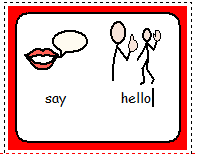 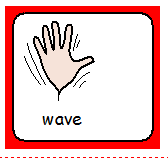 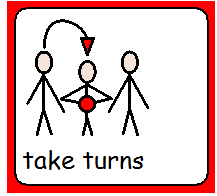 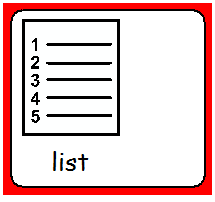 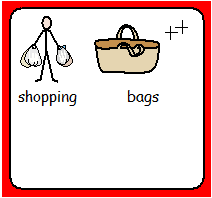 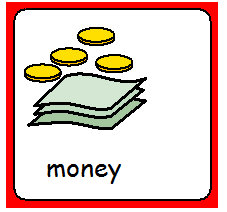 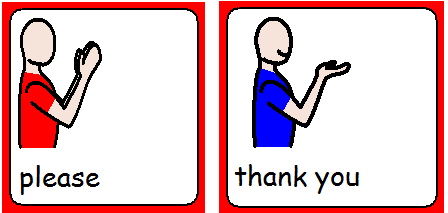 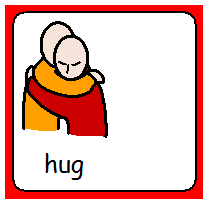 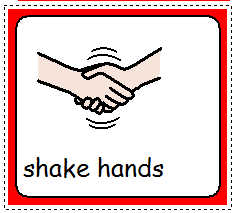 